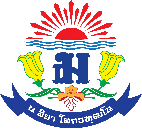  รายงานการวิจัยเรื่อง…………………………………………………………………………………………………………..................................................…………โดย...............................................................................................................................................................กลุ่มสาระการเรียนรู้………………………………..โรงเรียนเทพศิรินทร์  นนทบุรี  สำนักงานเขตพื้นที่การศึกษามัธยมศึกษา เขต 3ปีการศึกษา…………………………                      รายงานการวิจัยเรื่อง……………………………………………………………………………………………………………………………………………โดย………………………………………………………………....................................………………………………………กลุ่มสาระการเรียนรู้………………………………..โรงเรียนเพทศิรินทร์  นนทบุรี     สำนักงานเขตพื้นที่การศึกษามัธยมศึกษา เขต 3ปีการศึกษา…………………………แบบฟอร์มงานวิจัยโรงเรียนเทพศิรินทร์  นนทบุรี1. ชื่องานวิจัย	.................................................................................................................................................	คำแนะนำ  :  ชื่อเรื่องที่สมบูรณ์ควรมีองค์ประกอบ 3 ส่วน  ได้แก่  (1) จุดมุ่งหมายของการวิจัย/วิธีการศึกษา (2) ตัวแปรหลักในการวิจัย  และ (3) กลุ่มเป้าหมายที่ใช้ในการวิจัย  (ตัวอย่าง)   เรื่อง  การวิเคราะห์พฤติกรรมการทดลองในวิชาวิทยาศาสตร์ของนักเรียนชั้นมัธยมศึกษาปีที่ 3  โรงเรียนเทพพศิรินทร์  นนทบุรี		การวิเคราะห์		วิธีการศึกษา		พฤติกรรมการทดลอง		ตัวแปรหลัก		นักเรียนชั้นมัธยมศึกษาปีที่ 3  		กลุ่มเป้าหมาย2. ชื่อผู้วิจัย	.................................................................................................................................................3. กลุ่มสาระการเรียนรู้	...................................................................................................................................4. หลักการและเหตุผล   (ตัวอย่าง)สาเหตุที่เลือกการสอนแบบ................................................................ เพราะ .......................................(อธิบายใน 3 ประเด็นคือ เนื้อหา , ลักษณะผู้เรียน และจุดเด่นของรูปแบบการสอนที่ได้ออกแบบไว้)	...............................................................................................................................................................................................................................................................................................................................................................................................................................................................................................................................	ผู้วิจัยได้ทดลองใช้การสอนแบบ ...............................................................................................  ซึ่งผู้วิจัยเป็นผู้ออกแบบการสอนด้วยตนเอง  และทำการทดลองใช้ในภาคเรียนที่ 2 ปีการศึกษา 2560  แล้วพบว่ายังมีปัญหา/อุปสรรคในเรื่อง..........................................................................................  จึงได้ปรับปรุงในประเด็น ...............................................  และนำมาทดลองใช้ซ้ำอีกครั้งในภาคเรียนที่ 1 ปีการศึกษา 25615. วัตถุประสงค์ของการวิจัย   (ตัวอย่าง)	1.  เพื่อสร้างรูปแบบการสอนแบบ.........................................................................ให้มีคุณภาพตามเกณฑ์ประเมินของผู้เชี่ยวชาญ	2.  เพื่อเปรียบเทียบผลสัมฤทธิ์ทางการเรียนวิชา...................................... เรื่อง........................………….ชั้นมัธยมศึกษาปีที่...........................	3.  เพื่อศึกษาความพึงพอใจของนักเรียนชั้นมัธยมศึกษาปีที่ ...........................ที่เรียนด้วยการสอนแบบ..............................................................6. ขอบเขตของการวิจัย6.1 กลุ่มเป้าหมายในการวิจัยในชั้นเรียน(ตัวอย่าง)     นักเรียนชั้น ......................... ห้อง..................... จำนวน..................คน    โรงเรียนเทพศิรินทร์  นนทบุรีภาคเรียนที่ ................ ปีการศึกษา .........................6.2 ระยะเวลา       คำอธิบายเพิ่มเติม  :   ระยะเวลาที่ทำวิจัยในชั้นเรียนที่นำไปสอนหรือแก้ปัญหาหรือพัฒนาผู้เรียน(ตัวอย่าง)     ภาคเรียนที่ ............ ปีการศึกษา ......................... ระหว่างวันที่.....................................ถึงวันที่.............................................   จำนวน.....................ชั่วโมง	6.3 เนื้อหาที่ใช้ในการวิจัย…………………………………………………………………………………………………………………………………………………………..…………………………………………………………………………………………………………………………………………………………..6.4 ตัวแปรที่ศึกษา  ได้แก่1. ตัวแปรอิสระ (ตัวแปรต้น)   คือ  	(ตัวอย่าง)   การใช้ชุดการเรียนรู้ด้วยตนเอง2. ตัวแปรตาม   คือ    (ตัวอย่าง)	1. ผลสัมฤทธิ์ทางการเรียน			              	2. ความสนใจในการเรียนรู้				    	3. ความมีวินัยในตนเอง7. ความสำคัญของการวิจัย  (ประโยชน์ที่คาดว่าจะได้รับ)	คำอธิบายเพิ่มเติม  :  เป็นการเสนอข้อมูลให้ทราบว่างานวิจัยนี้ทำให้ทราบอะไรบ้าง  ได้ความรู้ใหม่หรือประโยชน์ในแง่ใด  แก่ใคร  และด้านใดบ้าง  (ตัวอย่าง)   ผลของการวิจัยครั้งนี้จะเป็นแนวทางสำหรับครูผู้สอนได้นำการสอนแบบร่วมมือ (เทคนิคคู่คิด)  มาเสริมความรู้  เพิ่มพูนทางวิชาการ  และพัฒนาการสอนวิชาสังคมศึกษาให้มีประสิทธิภาพ8. นิยามศัพท์เฉพาะ       คำอธิบายเพิ่มเติม  :  หัวข้อสำคัญ  ประโยชน์สำคัญ หรือข้อความสำคัญที่ปรากฎในชื่อเรื่องที่ทำวิจัย)   (ตัวอย่าง)  ชื่อเรื่องวิจัย  การศึกษาผลสัมฤทธิ์ทางการเรียนของนักเรียนชั้นมัธยมศึกษาปีที่ 5 เรื่องภูมิประเทศด้วยการสอนแบบนักการทูต   	 	นิยามศัพท์เฉพาะการสอนแบบนักการทูตหมายถึง ............................... (อธิบายให้สอดคล้องกับบริบทของตนเอง ไม่ใช่การเปิดพจนานุกรม)ผลสัมฤทธิ์ทางการเรียน  หมายถึง  ผลสัมฤทธิ์ทางการเรียนวิชา...................เรื่อง..................ที่วัดด้วย.............(ระบุเครื่องมือวัด)............................. 9. กรอบแนวคิดในการวิจัย10. สมมติฐานของการวิจัย       คำแนะนำ  :  ควรเขียนให้สอดคล้องกับวัตถุประสงค์(ตัวอย่าง)1.  รูปแบบการสอนแบบ.........................................................................ให้มีคุณภาพตามเกณฑ์ประเมินของผู้เชี่ยวชาญ มีค่าเฉลี่ยไม่น้อยกว่า 3.502.  ผลสัมฤทธิ์ทางการเรียนวิชา....................................... เรื่อง........................………….ชั้นมัธยมศึกษาปีที่........................... หลังเรียนสูงกว่าก่อนเรียน (หรือห้องทดลองสูงกว่าห้องควบคุม)3. นักเรียนชั้นมัธยมศึกษาปีที่ .......................ที่เรียนด้วยการสอนแบบ..........................................มีความพึงพอใจตั้งแต่ระดับมากขึ้นไป11. วิธีดำเนินการ   (อธิบายเป็นข้อๆ ระบุว่าครูมีขั้นตอนการนำวิธีสอน  หรือการนำนวัตกรรมมาใช้ในการแก้ปัญหาและพัฒนาการเรียนการสอนกับผู้เรียนอย่างไร)11.1 เครื่องมือวิจัย  (ตัวอย่าง)                   	1. รูปแบบการสอนแบบ ....................................................................................................		2. แบบทดสอบวัดผลสัมฤทธิ์ทางการเรียน ......................................................................		3. แบบประเมินความพึงพอใจ ........................................................................................	11.2 วิธีการสร้างเครื่องมือ   (ตัวอย่าง)		1. ศึกษางานวิจัยและเอกสารที่เกี่ยวข้องเรื่อง ……………………………………. เพื่อนำมาเป็นแนวทางในการสร้างรูปแบบการสอน/แบบทดสอบวัดผลสัมฤทธิ์ทางการเรียน		2. นำรูปแบบการสอน/แบบทดสอบวัดผลสัมฤทธิ์ทางการเรียนที่สร้างขึ้นไปเสนอให้ผู้เชี่ยวชาญตรวจสอบความเที่ยงตรงของเนื้อหา  แล้วนำมาปรับปรุงแก้ไข	11.3 สถิติที่ใช้ในการวิจัย............................................................................................................................................................................................................................................................................................................................................................11.4 ขั้นตอนการสอน 	(ตัวอย่าง)		1.  ขั้น....................................................................................................................................		2.  ขั้น....................................................................................................................................		3.  ขั้น....................................................................................................................................4.  ขั้น....................................................................................................................................12. ผลการวิเคราะห์ข้อมูล    (ตัวอย่าง)ผลสัมฤทธิ์ทางการเรียนความพึงพอใจของนักเรียนที่มีต่อการเรียนการสอน13. สรุปผล     คำอธิบายเพิ่มเติม  :  ตามวัตถุประสงค์ของการวิจัย(ตัวอย่าง)1.   รูปแบบการสอนแบบ.......................................................................ให้มีคุณภาพตามเกณฑ์ประเมินของผู้เชี่ยวชาญ ในระดับ.......................มีค่าเฉลี่ย...................................................................................2. ผลสัมฤทธิ์ทางการเรียนวิชา....................................... เรื่อง..................................……………..ชั้นมัธยมศึกษาปีที่........................... ก่อนเรียนสูงกว่าหลังเรียน (หรือห้องทดลองสูงกว่าห้องควบคุม)...............3.  นักเรียนชั้นมัธยมศึกษาปีที่ ................ที่เรียนด้วยการสอนแบบ..........................................มีความพึงพอใจในระดับ.......................มีค่าเฉลี่ย...............14. อภิปรายผล     คำอธิบายเพิ่มเติม  :  ตามวัตถุประสงค์การของวิจัย  และให้เหตุผลประกอบ(ตัวอย่าง)1.   รูปแบบการสอนแบบ.......................................................................ให้มีคุณภาพตามเกณฑ์ประเมินของผู้เชี่ยวชาญ ในระดับ.......................มีค่าเฉลี่ย...............  เพราะ................................(สอดคล้องกับ ทฤษฎี หรือแนวคิด หรือ ผลการวิจัยของใคร)2. ผลสัมฤทธิ์ทางการเรียนวิชา....................................... เรื่อง........................………………………ชั้นมัธยมศึกษาปีที่........................... ก่อนเรียนสูงกว่าหลังเรียน (หรือห้องทดลองสูงกว่าห้องควบคุม)...............เพราะ..................................................................................................................................................................3.  นักเรียนชั้นมัธยมศึกษาปีที่ ...............ที่เรียนด้วยการสอนแบบ............................................มีความพึงพอใจในระดับ.......................มีค่าเฉลี่ย...............เพราะ.......................................................................15. ข้อเสนอแนะ............................................................................................................................................................................................................................................................................................................................................................16. บรรณานุกรมคำอธิบายเพิ่มเติม  :  หนังสือชื่อคน.....ชื่อสกุล.............  ปี พ.ศ.ที่เขียนหนังสือ.  .......................ชื่อหนังสือ (พิมพ์ตัวหนา) ............................ 	เมืองที่พิมพ์ :  ชื่อโรงพิมพ์.เว็บไซต์ชื่อคน......ชื่อสกุล .    พ.ศ. (ที่เขียนบทความ............................. ชื่อบทความ (พิมพ์ตัวหนา) ........................	[ออนไลน์].  เข้าถึงได้จาก htpp/www...............สืบค้นเมื่อ วันที่.............เดือน............พ.ศ..................(วันที่ที่ไปค้นข้อมูลมา)	                                                               ลงชื่อ.........................................ผู้วิจัย							 (.....................................................)ภาคผนวก.....................................................(นางเบญจมาศ        ยิ้มมิ่ง)รองผู้อำนวยการโรงเรียน กลุ่มบริหารวิชาการ..................................................... (นายเธียรชัย   แสงชาตรี)ผู้อำนวยการโรงเรียนการสอบกลุ่มตัวอย่าง  (……..คน)กลุ่มตัวอย่าง  (……..คน)การสอบ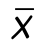 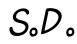 ก่อนเรียนหลังเรียนรายการแปลผลขั้นตอนการสอนแต่ละขั้นไม่ยุ่งยากเป็นการสอนที่ให้นักเรียนมีส่วนร่วมเป็นวิธีการสอนที่เหมาะกับเนื้อหานักเรียนสามารถสร้างสรรค์งานได้เต็มศักยภาพและเกิดการเรียนรู้